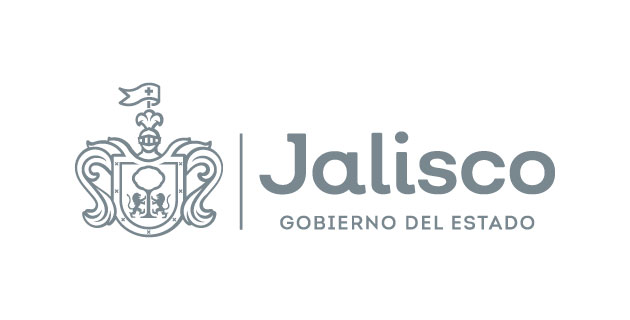 GOBIERNO DEL ESTADO DE JALISCOORGANISMO PÚBLICO DESCENTRALIZADO SERVICIOS DE SALUD JALISCO
BASESLicitación Pública Local “De conformidad con lo previsto por el artículo 134 de la Constitución Política de los Estados Unidos Mexicanos; el artículo 69 numeral 3, de la Ley Orgánica del Poder Ejecutivo del Estado de Jalisco, los artículos 1, 2 y 3 de la Ley del Organismo Público Descentralizado Servicios de Salud Jalisco; los artículos 1, 2, 3, 4 punto 1 fracciones II, III, IV, V, VI, 34, 35, 37, 49 numeral 1 y 2, 50, 51, 52, 54, 55 fracción II, 56, 59, 60, 61 numeral 1, 62, 63, 69, 72, 73, 76, 84, 85 y 86 de la Ley de Compras Gubernamentales, Enajenaciones y Contratación de Servicios del Estado de Jalisco y sus Municipios; los artículos 1, 2, 3, 4, 5, 6, 13, 40, 51, 54, 96, 97 y 98 de su Reglamento; los artículos 1, 2, 5, 10, 11, 12 fracción II, 14, 15, 16, 17, 18, 19, 21, 22, 23, 24, 25, 26, 28 y demás correspondientes de las Normas, Políticas y Lineamientos de Adquisiciones, Arrendamientos y Servicios de la Entidad Paraestatal Organismo Público Descentralizado Servicios de Salud Jalisco; los artículos 1, 15 y 17 de la Ley de Austeridad y Ahorro del Estado de Jalisco y sus Municipios, y demás ordenamientos aplicables, el Organismo Público Descentralizado Servicios de Salud Jalisco, con domicilio en la calle Dr. Baeza Alzaga número 107, Colonia Centro, C.P. 44100, en la ciudad de Guadalajara, Jalisco CONVOCA a las personas físicas y/o jurídicas interesadas en participar en el PROCEDIMIENTO DE CONTRATACIÓN mediante la LICITACIÓN PÚBLICA LOCAL  para la contratación del “, en lo subsecuente PROCEDIMIENTO DE CONTRATACIÓN, el cual cuenta con suficiencia presupuestal, llevándose a cabo con los Recursos de Origen ESTATAL subfuente APORTACION SOLIDARIA ESTATAL, partida 33603, del Ejercicio 2020, y de conformidad a lo establecido en las siguientes:B A S E S Para los fines de estas BASES, se entenderá por:GLOSARIOCALENDARIO DE ACTIVIDADES(ACTOS)ESPECIFICACIONES.La prestación del servicio mediante el presente proceso licitatorio tiene como objeto el resultado final lo que se señala en la tabla siguiente:El procedimiento se realizará bajo la modalidad de tiempos regulares, de conformidad con lo señalado en el artículo 61 numeral 1 de la Ley de Compras Gubernamentales, Enajenaciones y Contratación de Servicios del Estado de Jalisco y sus Municipios, para llevar a cabo la , conforme a las características señaladas en el Anexo 1. Carta de Requerimientos Técnicos y el diseño en digital adjunto a las presentes BASES. Las propuestas deberán ser entregadas de manera presencial de acuerdo con el CALENDARIO DE ACTIVIDADES en el DOMICILIO citado en el mismo.PLAZO, LUGAR Y CONDICIONES DE ENTREGA.La realización del servicio, objeto de este PROCEDIMIENTO DE CONTRATACIÓN, deberá realizarse en una sola exhibición, en un lapso no mayor de 10 días naturales posteriores a la firma del CONTRATO, sin perjuicio de que el proveedor pueda realizar la entrega total antes de dicho plazo.La entrega deberá ser en su totalidad y tendrá que efectuarse de manera PROGRAMADA en el Almacén Central, ubicado en Lago Tequesquitengo número 2600, Colonia Lagos del Country, Zapopan, Jalisco. Debiéndose de comunicar al número telefónico (33) 3824 4706 de dicho Almacén para que le otorguen cita previa de entrega.De la entrega anteriormente señalada, ésta se podrá hacer de manera parcial por número progresivo, haciendo hincapié en que se tiene que entregar el número progresivo, de conformidad al Anexo 1. Carta de Requerimientos Técnicos, cumpliendo con el 100% del contenido y especificando de manera estricta y detallada, el contenido en hoja impresa adherida al embalaje, incluyendo lo siguiente:•	Número progresivo entregado.•	Descripción de los IMPRESOS.•	Cantidades.•	Enumeración de embalajes presentados en orden.Será responsabilidad total del proveedor la transportación y el cuidado de los IMPRESOS hasta el lugar de la entrega.El PROVEEDOR adjudicado tendrá la obligación de presentar en el domicilio, 2 muestras físicas de la versión final del total del progresivo, en un plazo máximo de 2 días hábiles contados a partir de la emisión y publicación del FALLO, para que el área requirente valide y autorice su producción final a entera satisfacción.Será RESPONSABILIDAD total del PROVEEDOR la transportación y el cuidado de los IMPRESOS hasta el LUGAR DE ENTREGA, asegurándose de su adecuado transporte y su correcta recepción a entera satisfacción por parte del ÁREA REQUIRENTE y el ORGANISMO.La contratación del servicio será supervisada por el ÁREA REQUIRENTE quien verificará, vigilará, supervisará y dará seguimiento al cumplimiento de las obligaciones contraídas de este PROCEDIMIENTO DE CONTRATACIÓN.Las obligaciones del PROVEEDOR serán a partir de la fecha de emisión y publicación del FALLO, sin perjuicio de los cambios de fecha, considerar para la fecha de término del contrato y será bajo la estricta responsabilidad del PROVEEDOR, y quien se asegurará de su adecuada ejecución para la entera satisfacción por parte del ORGANISMO.Se considerará que el PROVEEDOR ha realizado el servicio, objeto de este PROCEDIMIENTO DE CONTRATACIÓN, una vez que en la factura correspondiente se plasme el sello y firmas de las personas que reciben el servicio en el LUGAR DE ENTREGA / REALIZACIÓN.PAGO.El PROVEEDOR que resulte Adjudicado deberá facturar el servicio a nombre del ORGANISMO, debiendo cumplir con los requisitos fiscales establecidos por la legislación en la materia, con el Impuesto al Valor Agregado desglosado y especificando con exactitud la cantidad de servicios con su precio unitario únicamente con dos decimales, en apego a lo establecido en el CONTRATO o pedido respectivo y de conformidad a lo señalado en el Anexo 1. Carta de Requerimientos Técnicos.El PROVEEDOR tendrá la obligación de solicitar una cita con el almacén respectivo del ORGANISMO y acudir en la fecha y hora establecida por el almacén correspondiente con la impresión de su factura, y a la cita deberá acudir el responsable del ÁREA REQUIRENTE, para que el PROVEEDOR esté en condiciones de realizar la entrega de los objetos adquiridos. El responsable del almacén respectivo plasmará su nombre, firma y sello en la factura como comprobante de la recepción de los objetos recibidos. Los responsables del almacén respectivo y del ÁREA REQUIRENTE, mismos que se señalan en estas bases plasmarán su nombre, firma y sello en la factura como comprobante de la recepción de los objetos recibidos, para validar que éstos cumplan con las características, requisitos y especificaciones solicitadas en el Anexo 1. Carta de Requerimientos Técnicos.Para el caso de servicios, el PROVEEDOR tendrá la obligación de solicitar una cita con el responsable del ÁREA REQUIRENTE y acudir en la fecha y hora establecida por el área correspondiente con la impresión de su factura y el soporte documental que acredite la prestación del servicio. El responsable del ÁREA REQUIRENTE, misma que se señala en estas BASES, plasmará su nombre y firma en la factura y en cada hoja del soporte documental, para validar que los servicios recibidos cumplen con las características, requisitos y especificaciones solicitadas en el Anexo 1. Carta de Requerimientos Técnicos, además solicitará al mismo el oficio de entera satisfacción.Después de conseguir la o las firmas respectivas en la(s) factura(s), el PROVEEDOR tendrá la obligación de solicitar una cita con el director inmediato superior del ÁREA REQUIRENTE y acudir en la fecha y hora establecida por el área correspondiente con la impresión de su factura, y con el soporte documental cuando se trate de servicios. El director inmediato superior del ÁREA REQUIRENTE, misma que se señala en estas BASES, plasmará su nombre y firma en la factura, y en el soporte documental cuando se trate de servicios, como visto bueno para acreditar que el o los bienes o servicio(s) recibidos cumplen a entera satisfacción con las características, requisitos y especificaciones solicitadas en el Anexo 1. Carta de Requerimientos Técnicos.Una vez que el PROVEEDOR tenga firmada la factura, y el soporte documental cuando se trate de servicios, el mismo tendrá la obligación de entregar dichos documentos al responsable del ÁREA REQUIRENTE, acompañados de impresión del XML de dicha factura, formato de verificación de comprobante fiscal, PDF y XML en formato electrónico generado por el SAT en USB, copia de la asignación presupuestal del proceso, copia del pedido y/o caratula del Contrato respectivo, original de la entrada de almacén, incorporación patrimonial u hoja de consumo duradero(cuando sea el caso y según corresponda), copia del estado de cuenta en el que se puedan apreciar con claridad los datos bancarios del PROVEEDOR y copia de la garantía de cumplimiento de obligaciones (cuando sea el caso).El ÁREA REQUIRENTE entregará toda la documentación señalada en el punto anterior anexando el formato denominado “solicitud para la glosa y trámite de pago”.Las áreas de la Dirección de Recursos Financieros del Organismo procesarán el expediente (factura y soporte documental) y le darán trámite de pago.El Organismo efectuará el PAGO TOTAL a la cantidad correspondiente al CONTRATO, a pesar de que se aceptan entregas parciales, dicho PAGO único será en Moneda Nacional dentro de los 30 días hábiles siguientes a la correcta presentación del expediente en el área de glosa del ORGANISMO. El pago se realizará mediante transferencia vía electrónica, a la cuenta bancaria que el PROVEEDOR Adjudicado proporcione al ORGANISMO por escrito.De ser el caso, de acuerdo con los artículos 76 y 77 de la Ley del Presupuesto, Contabilidad y Gasto Público del Estado de Jalisco, los pagos que se tengan que efectuar con cargo a ejercicios presupuestales futuros, estarán sujetos a la aprobación del presupuesto correspondiente.	VIGENCIA DE PRECIOS.La PROPOSICIÓN presentada por los PARTICIPANTES será bajo la condición de PRECIOS FIJOS hasta la total realización del servicio. Al presentar su PROPUESTA en la presente Licitación, los PARTICIPANTES dan por aceptada esta condición.OBLIGACIONES DE LOS PARTICIPANTES.Contar con la capacidad Administrativa, Fiscal, Financiera, Legal, Técnica y Profesional para atender el requerimiento en las condiciones solicitadas.Presentar al momento del registro para el Acto de Presentación y Apertura de Proposiciones, el Manifiesto de Personalidad anexo a estas BASES, con firma autógrafa, así como la copia de la Identificación Oficial Vigente de la persona que vaya a realizar la entrega del sobre cerrado.Presentar todos los documentos y anexos solicitados en el numeral 7 y 9.1 de las presentes BASES, ya que son parte integral de la PROPOSICIÓN, para todos los efectos legales a que haya lugar, a excepción de los documentos opcionales.En caso de resultar Adjudicado, si el PARTICIPANTE se encontrara dado de baja o no registrado en el RUPC, como lo establece el artículo 17 de la LEY, deberá realizar su alta en los términos del artículo 27 del REGLAMENTO, a partir de la notificación del FALLO, este requisito es factor indispensable para la celebración del CONTRATO. La Dirección de Padrón de Proveedores determinará si su giro está incluido en el ramo de bienes o servicios que participa. En caso de no cumplir con lo anterior, no podrá celebrarse CONTRATO alguno con dicho participante y de resultar conveniente, se celebrará con el segundo lugar o se iniciará un nuevo PROCEDIMIENTO DE CONTRATACIÓN.Para efectos de inscripción o actualización del registro, los interesados deberán cumplir con los requisitos señalados en el artículo 20 de la LEY, así como los referidos en los artículos 20, 21 y 22 de su REGLAMENTO; para ello deberán de acudir a la Dirección de Padrón de Proveedores dependiente de la Secretaría de Administración.EL PARTICIPANTE que resulte Adjudicado, deberá de suscribir el CONTRATO en los formatos, términos y condiciones que la Dirección Jurídica del ORGANISMO establezca, mismo que atenderá en todo momento a las presentes BASES, el Anexo 1.  Carta de Requerimientos Técnicos, la Junta de Aclaraciones y la PROPOSICIÓN del PROVEEDOR Adjudicado.JUNTA DE ACLARACIONES.Los LICITANTES que estén interesados en participar en este PROCEDIMIENTO DE CONTRATACIÓN podrán presentar sus Solicitudes de Aclaración y Manifiesto de Interés en participar, a través de los campos que están previstos en el formulario denominado “Solicitud de Aclaraciones”, y el PARTICIPANTE tendrá que enviarlas al correo electrónico alejandro.angelino@jalisco.gob.mx en formato Word de acuerdo a lo establecido, en la fecha y hora acordada en el CALENDARIO DE ACTIVIDADES de las presentes BASES, y de conformidad con los artículos 62 numeral 4, 63 y 70 de la LEY,  63, 64 y 65 de su REGLAMENTO.Las solicitudes de aclaración deberán plantearse de manera clara y concisa, además de estar directamente vinculadas con los puntos contenidos en la CONVOCATORIA, sus BASES y su Anexo 1. Carta de Requerimientos Técnicos, indicando el numeral o punto específico con el cual se relaciona. Las solicitudes que NO CUMPLAN con los requisitos señalados podrán ser desechadas a criterio de la CONVOCANTE.Serán atendidas únicamente las solicitudes de aclaración que se hayan recibido en el tiempo y forma a lo establecido, sin embargo, en el Acto de Junta de Aclaraciones, los PARTICIPANTES podrán formular cuestionamientos que no hayan sido plasmados en el documento entregado de forma previa, sin embargo, la CONVOCANTE no tendrá obligación de dar respuesta y asentarlos en el Acta correspondiente, a no ser que, a su juicio, las respuestas otorgadas sean de trascendencia para la CONVOCATORIA y sus Anexos.El Registro para asistir al Acto de Junta de Aclaraciones se llevará de conformidad con la fecha y hora establecida en el CALENDARIO DE ACTIVIDADES de las presentes BASES en el DOMICILIO del ORGANISMO.El Acto de Junta de Aclaraciones se llevará a cabo de conformidad con la fecha y hora establecida en el CALENDARIO DE ACTIVIDADES de las presentes BASES en el DOMICILIO del ORGANISMO, donde se dará respuesta a las preguntas recibidas.  Las aclaraciones o la ausencia de ellas y los acuerdos tomados en el Acto serán plasmados en el Acta de la Junta de Aclaraciones, la cual será parte integral de la presente CONVOCATORIA para los efectos legales a los que haya lugar.VISITAS.VISITA DE VERIFICACIÓNPara este proceso de Contratación NO APLICARÁ la visita de verificación. VISITA DE CAMPO.Para este proceso de Contratación NO APLICARÁ la visita de campo.CARACTERÍSTICAS DE LA PROPUESTA.De conformidad con los artículos 64 y 65 de la LEY, los PARTICIPANTES deberán presentar sus PROPOSICIONES mecanografiadas o impresas, debidamente firmadas, dirigidas al ORGANISMO en la que debe constar el desglose de cada uno de los servicios que está ofertando y que la CONVOCANTE solicita Contratar. Todas y cada una de las hojas de la PROPUESTA elaborada por el PARTICIPANTE, deberán presentarse firmadas de forma autógrafa por el titular o el Representante Legal. Todos los documentos que integren la PROPUESTA deberán presentarse, dentro de un sobre cerrado en forma inviolable el cual deberá contener en su portada la fecha, nombre del PARTICIPANTE (Razón Social) y número del PROCEDIMIENTO DE CONTRATACIÓN. Los documentos no deberán estar alterados, tachados y/o enmendados.No se aceptarán opciones, el PARTICIPANTE deberá presentar una sola PROPUESTA.La PROPUESTA deberá presentarse en los términos de los formatos establecidos en los Anexos 2. Propuesta Técnica y Anexo 3. Propuesta Económica.La PROPUESTA deberá estar dirigida al Organismo Público Descentralizado Servicios de Salud Jalisco y realizarse con estricto apego a las necesidades planteadas por la CONVOCANTE en las presentes BASES, de acuerdo con el servicio y especificaciones requeridas en el Anexo 1. Carta de Requerimientos Técnicos.La oferta se presentará en Moneda Nacional con los precios unitarios, I.V.A. incluido y demás impuestos desglosados que en su caso correspondan. La Propuesta Económica deberá considerar para los cálculos aritméticos únicamente dos decimales. La PROPUESTA deberá incluir todos los costos involucrados, por lo que no se aceptará ningún costo extra o precios condicionados.El PARTICIPANTE en su PROPUESTA podrá ofertar características superiores a los solicitados, lo cual deberá sustentarse documentalmente y deberá ser corroborado por el ÁREA REQUIRENTE en su Dictamen Técnico.Toda la documentación elaborada por el PARTICIPANTE deberá redactarse en español. Únicamente podrán presentarse certificaciones, folletos, catálogos y/o cualquier tipo de documento informativo en el idioma original, adjuntando traducción simple al español.Las hojas foliadas en el orden solicitado, por ejemplo: 1/3, 2/3, 3/3El PARTICIPANTE deberá de presentar dentro de su PROPOSICIÓN la totalidad de los Anexos y la documentación adicional en unidad USB en formato PDF, además el Anexo 3. Propuesta Técnica se requiere en formato digital Hoja de cálculo de Excel (.xlsx), a lo establecido en el numeral 9.1 Presentación y Apertura de Propuestas Técnicas y Económicas. La falta de alguna de estas características será causal de desechamiento de la PROPUESTA del PARTICIPANTE.CARACTERÍSTICAS ADICIONALES DE LAS PROPUESTAS.Para facilitar en el Acto de presentación y Apertura de Proposiciones la revisión de los documentos requeridos, se sugiere que éstos sean integrados en una carpeta de tres argollas conteniendo lo siguiente:Índice que haga referencia al número de hojas y orden de los documentos.Hojas simples de color que separen cada sección de la propuesta en la que se mencione de qué sección se trata.Los documentos originales que se exhiban con carácter devolutivo y por lo tanto no deban perforarse, presentarse dentro de micas. El no presentarlos dentro de la mica, exime de responsabilidad a la UNIDAD CENTRALIZADA DE COMPRAS de ser firmados y/o foliados.Sin grapas ni broches Baco.La PROPUESTA deberá presentarse en los términos de los formatos establecidos en los Anexos 2 y Propuesta Técnica y 3 Propuesta Económica.La falta de alguna de las características adicionales de la PROPUESTA no será causal de desechamiento de la PROPUESTA del PARTICIPANTE.ESTRATIFICACIÓNEn los términos de lo previsto por el apartado 1 del artículo 68 de la LEY, con el objeto de fomentar la participación de las Micro, Pequeñas y Medianas Empresas en los Procedimientos de Adquisición y Arrendamiento de Bienes Muebles, así como la Contratación de servicios que realicen las Dependencias y Entidades de la Administración Pública Estatal, se deberá considerar el rango del PARTICIPANTE atendiendo a lo siguiente: MUESTRAS FÍSICAS Para este PROCEDIMIENTO DE CONTRATACIÓN NO APLICARÁN las muestras físicas.PRESENTACIÓN Y APERTURA DE PROPUESTAS. PRESENTACIÓN Y APERTURA DE PROPUESTAS TÉCNICAS Y ECONÓMICAS.Este Acto se llevará a cabo de conformidad a la fecha y horario establecido en el CALENDARIO DE ACTIVIDADES de las presentes BASES, en el domicilio del ORGANISMO en la calle Dr. Baeza Alzaga # 107 Col. Centro, Guadalajara, Jalisco; de conformidad con lo señalado en el artículo 64 de la Ley de Compras Gubernamentales, Enajenaciones y Contratación de Servicios del Estado de Jalisco y sus Municipios. Los PARTICIPANTES que asistan al acto, deberán entregar con firma autógrafa el Manifiesto de Personalidad, adjunto a estas BASES, junto con una copia de su Identificación Oficial Vigente, así como firmar el Registro para el Acto de Presentación y Apertura de Proposiciones de conformidad a la fecha y hora establecida en el CALENDARIO DE ACTIVIDADES de las presentes BASES, para dejar constancia de su asistencia, y en el cual deberán anotar su nombre completo, número de su Identificación Oficial vigente, Razón Social de la empresa y hora de registro.De cualquier PARTICIPANTE que no se haya registrado en tiempo y forma, no se tomará en cuenta su PROPUESTA.EL SOBRE QUE INTEGRA LA PROPUESTA TÉCNICA Y ECONÓMICA DEBERÁ CONTENER LA DOCUMENTACIÓN SIGUIENTE IMPRESA EN PAPEL MEMBRETADO DE LA EMPRESA Y FIRMADA EN CADA ANEXO POR EL REPRESENTANTE LEGAL (OBLIGATORIO):Anexo 2. Propuesta Técnica. Anexo 3. Propuesta económica.Anexo 4. Carta de Proposición.Manifiesto libre bajo protesta de decir verdad de contar con la capacidad Administrativa, Fiscal, Financiera, Legal, Técnica y Profesional para atender el requerimiento en las condiciones solicitadas.Anexo 5. Acreditación (o documentos que lo acredite).Presentar copia vigente del RUPC (en caso de contar con él).Tratándose de personas morales, deberá presentar, además:Original solo para cotejo (se devolverá al término del Acto) y copia simple legible del Acta Constitutiva de la sociedad, y en su caso, de las actas donde conste la prórroga de la duración de la sociedad, último aumento o reducción de su capital social; el cambio de su objeto social, la transformación o fusión de la sociedad; de conformidad con lo señalado en los artículos 182 y 194 de la Ley General de Sociedades Mercantiles.Original solo para cotejo (se devolverá al término del acto) y copia simple legible del Poder Notarial o instrumento correspondiente del Representante Legal, en el que se le otorguen facultades para actos de administración; tratándose de Poderes Especiales, se deberá señalar en forma específica la facultad para participar en licitaciones o firmar contratos con el Gobierno. Los documentos referidos en los numerales A y B deben estar inscritos en el Registro Público de la Propiedad y del Comercio, cuando proceda, en términos del artículo 21 del Código de Comercio.Original solo para cotejo (se devolverá al término del Acto) y copia simple y ordenada (Asambleas Extraordinarias, etc.) de la documentación con la que acredite la personería jurídica de su Representante.Constancia de Registro Federal de Contribuyentes.Presentar de forma ordenada Declaración anual del Impuesto Sobre la Renta del ejercicio inmediato anterior (2019) completa, con sus anexos y acuse.Copia simple del comprobante de domicilio de los PARTICIPANTES, no mayor a 2 meses de antigüedad a la fecha de la presentación de Propuestas Técnicas y Económicas, a nombre de la razón social del PARTICIPANTE. Tratándose de personas físicas, deberá presentar, además:Original de Acta de Nacimiento, misma que se quedará en el expediente.Constancia de Registro Federal de ContribuyentesComprobante de domicilio de los PARTICIPANTES, no mayor a 2 meses de antigüedad a la fecha de la presentación de Propuestas Técnicas y Económicas, a nombre de la razón social del PARTICIPANTE.Presentar de forma ordenada Declaración anual del Impuesto Sobre la Renta del ejercicio inmediato anterior (2019) completa, con sus anexos y acuse.Anexo 6. Declaración de Integridad y NO COLUSIÓN de proveedores.Anexo 7. Estratificación. Obligatorio solo para PARTICIPANTES MIPyME.Anexo 8. Copia legible del documento de cumplimiento de sus obligaciones fiscales con una vigencia no mayor de 30 días contados a partir de la entrega de la propuesta, en el que se emita el sentido positivo emitido por el SAT, conforme al código fiscal de la federación y las reglas de la resolución miscelánea fiscal para el 2020.Anexo 9. Copia legible de Opinión de Cumplimiento de Obligaciones Fiscales en Materia de Seguridad Social.Anexo 10. El PROVEEDOR deberá presentar original o copia certificada de su Identificación Oficial Vigente, dentro del sobre que contenga las Propuesta Técnica y Económica, para su cotejo (se devolverá al término del acto) y copia simple legible. Anexo 11. Presentar por lo menos 2 contratos celebrados durante el año 2019 y 2020, por concepto Impresión y elaboración de material informativo, celebrados con entes Gubernamentales dentro del Estado de Jalisco que estén dentro del Estado de Jalisco, por un monto igual o mayor al de su PROPUESTA ECONÓMICA.Anexo 13. Formato libre a través del cual el proveedor se comprometa a entregar la garantía (Fianza) de cumplimiento, señalada en el punto 20 de conformidad con lo establecido en el Anexo 12.LA FALTA DE CUALQUIERA DE LOS DOCUMENTOS ANTERIORMENTE DESCRITOS SERÁ MOTIVO DE DESECHAMIENTO DE LA PROPUESTA DEL PARTICIPANTE.ESTE ACTO SE LLEVARÁ DE LA SIGUIENTE MANERA:A este Acto deberá asistir un Representante de la empresa y presentar con firma autógrafa el Manifiesto de Personalidad anexo a estas BASES, así como una copia de su Identificación Oficial Vigente (Pasaporte, credencial para votar con fotografía, cédula profesional o cartilla del servicio militar).Los PARTICIPANTES que concurran al Acto firmarán un registro para dejar constancia de su asistencia.Los PARTICIPANTES registrados entregarán su PROPUESTA en sobre cerrado.En el momento en que se indique, los PARTICIPANTES ingresarán a la sala, llevándose a cabo la declaración oficial del Acto de Presentación y Apertura De Proposiciones.Se hará mención de los PARTICIPANTES presentes.Se procederá a la apertura del sobre con las PROPUESTA, verificando la documentación solicitada en el numeral 9.1 de las presentes BASES, sin que ello implique la Evaluación de su contenido.Los PARTICIPANTES darán lectura al total de su oferta económica I.V.A. incluido. Cuando menos dos de los integrantes de la UNIDAD CENTRALIZADA DE COMPRAS asistentes y dos de los PARTICIPANTES presentes (primero y el último de la hoja de registro, cuando aplique), rubricaran la primera hoja de los documentos solicitados en el numeral 9.1 de estas BASES.Todos los documentos presentados quedarán en poder de la CONVOCANTE para su análisis, constancia de los Actos y posterior al FALLO.CRITERIOS PARA LA EVALUACIÓN DE LAS PROPUESTAS Y LA ADJUDICACIÓN. El Presente PROCEDIMIENTO DE CONTRATACIÓN, se adjudicará a un solo PARTICIPANTE.Para la Evaluación se procederá conforme a lo señalado en el apartado 2 del Artículo 66 de la LEY, en los Procedimientos de Licitación Pública y en el artículo 69 de su REGLAMENTO, en donde se aceptarán las ofertas que cumplan con los requerimientos establecidos en este procedimiento y cubran las características técnicas establecidas en el Anexo 1. Carta de Requerimientos Técnicos.Se establece como criterio de evaluación Binario, mediante el cual sólo se Adjudica a quien cumpla con los requisitos establecidos por la CONVOCANTE (PROPUESTA TÉCNICA) y oferte el precio más bajo (PROPUESTA ECONÓMICA), considerando los criterios establecidos en la propia LEY, en este supuesto, el CONVOCANTE evaluará al menos las dos PROPUESTAS cuyo precio resulte ser más bajo, y de no resultar estas solventes, se evaluarán las que les sigan en precio. Para lo cual será indispensable cumplir con los requisitos especificados en el Anexo 1. Carta de Requerimientos Técnicos.  9.2.1 CRITERIOS DE PREFERENCIA, EMPATE Y PRECIOS NO CONVENIENTEDe acuerdo con el apartado 1 del artículo 68 de la LEY, el ORGANISMO o la UNIDAD CENTRALIZADA DE COMPRAS, según sea el caso, podrán distribuir la Adjudicación de los bienes o servicios entre los PROVEEDORES empatados, bajo los criterios señalados en el apartado 2 del artículo 49 y 68 de la LEY y de conformidad a lo dispuesto en el artículo 70 de su REGLAMENTO.Para aplicar los criterios de preferencia señalados en el artículo 49 de la LEY, la diferencia de precios deberá analizarse respecto de las mismas partidas en cada una de las PROPOSICIONES, y no por el total de estas.Para determinar el precio No Conveniente o No Aceptable se aplicará lo establecido en el artículo 69 apartado 1, fracción III de la LEY, en relación con su correlativo 69, segundo párrafo de su REGLAMENTO.ACLARACIÓN DE LAS PROPUESTAS.El Director de Recursos Materiales o el Servidor Público que éste designe, podrá solicitar aclaraciones relacionadas con las PROPUESTAS, a cualquier PARTICIPANTE por el medio que disponga, con fundamento en lo previsto en el artículo 69 apartado 6 de la LEY. COMUNICACIÓN.Salvo lo dispuesto en el párrafo que antecede, desde el Acto de Presentación y Apertura de Proposiciones y hasta el momento de la notificación del FALLO, los PARTICIPANTES no se podrán poner en contacto con la CONVOCANTE, para tratar cualquier aspecto relativo a la Evaluación de su PROPUESTA. Cualquier intento por parte de un PARTICIPANTE de ejercer influencia sobre la CONVOCANTE para la Evaluación o Adjudicación, dará lugar a que se deseche su PROPUESTA.DESECHAMIENTO DE PROPUESTAS DE LOS PARTICIPANTES.La CONVOCANTE en aras de la Evaluación Técnica a través de la UNIDAD CENTRALIZADA DE COMPRAS, desechará total o parcialmente las PROPUESTAS de los PARTICIPANTES que incurran en cualquiera de las siguientes situaciones:Que se encuentren en alguno de los casos previstos por el artículo 52 de la LEY, o se compruebe su incumplimiento o mala calidad como PROVEEDOR del Gobierno del Estado, y las sanciones aplicadas con motivo de su incumplimiento se encuentren en vigor.Si incumple con cualquiera de los requisitos solicitados en las presentes BASES y sus Anexos.Si un socio o administrador forma parte de dos o más de las empresas PARTICIPANTES, o forma parte de alguna empresa a la que se le haya Cancelado o Suspendido el Registro en el Padrón.Cuando la PROPUESTA presentada no esté firmada por la persona legalmente facultada para ello.La falta de cualquier documento solicitado. La presentación de datos falsos.Cuando de diversos elementos se advierta la posible existencia de arreglo entre los PARTICIPANTES para elevar los precios objeto del presente PROCEDIMIENTO DE CONTRATACIÓN.Si se acredita que el PARTICIPANTE que corresponda se le hubieren rescindido uno o más contratos por causas imputables al mismo y/o las sanciones aplicadas con motivo de incumplimiento se encuentren en vigor.Si el PARTICIPANTE no demuestra tener Capacidad Administrativa, Fiscal, Financiera, Legal, Técnica, de Producción o Distribución adecuada para atender el requerimiento de los Servicios en las condiciones solicitadas.Si las ofertas presentadas no se realizan con estricto apego a las necesidades mínimas planteadas por la CONVOCANTE en las presentes BASES, de acuerdo con la descripción de las especificaciones y Servicios requeridos.Cuando el PARTICIPANTE se niegue a que le practiquen visitas de verificación o inspección por parte de la CONVOCANTE, en caso de que ésta decida realizar visitas.SUSPENSIÓN O CANCELACIÓN DEL PROCEDIMIENTO DE CONTRATACIÓN.La CONVOCANTE a través de la UNIDAD CENTRALIZADA DE COMPRAS, podrá CANCELAR o SUSPENDER parcial o totalmente el PROCEDIMIENTO DE CONTRATACIÓN, de acuerdo con las causales que se describen en el apartado 3 del artículo 71 de la LEY y en el artículo, 74, 75 y 76 de su REGLAMENTO o los supuestos que a continuación se señalan:Por caso fortuito o fuerza mayor o cuando ocurran razones de interés general.Cuando se advierta que las BASES difieren de las especificaciones de los servicios que se pretenden contratar.Si se presume o acredita la existencia de irregularidades.Si ninguna de las ofertas propuestas en este PROCEDIMIENTO DE CONTRATACIÓN, aseguran al Gobierno de Estado de Jalisco las mejores condiciones disponibles para la Adjudicación de los servicios materia de este PROCEDIMIENTO DE CONTRATACIÓN, por resultar superiores a los del mercado o ser inferiores a tal grado que la CONVOCANTE presuma que ninguno de los PARTICIPANTES podrá cumplir con el suministro de estos.Por orden escrita debidamente fundada y motivada o por resolución firme de Autoridad Judicial; por la CONTRALORÍA con motivo de inconformidades; así como por la DIRECCIÓN en los casos en que tenga conocimiento de alguna irregularidad.En caso de que el PROCEDIMIENTO DE CONTRATACIÓN sea SUSPENDIDO o CANCELADO se dará aviso a todos los PARTICIPANTES.DECLARACIÓN DE PROCEDIMIENTO DE CONTRATACIÓN DESIERTO.La CONVOCANTE a través de la UNIDAD CENTRALIZADA DE COMPRAS, podrá declarar parcial o totalmente DESIERTO el PROCEDIMIENTO DE CONTRATACIÓN de conformidad con el artículo 71, apartado 1 de la LEY o los supuestos que a continuación se señalan:Cuando no se reciba dos o más PROPUESTAS en el Acto de Presentación y Apertura de Proposiciones.Cuando ninguna de las PROPUESTAS cumpla con todos los requisitos solicitados en estas BASES.Si a criterio de la Dirección de Recursos Materiales ninguna de las PROPUESTAS cubre los elementos que garanticen al Gobierno del Estado las mejores condiciones.Si la oferta del PARTICIPANTE que pudiera ser objeto de Adjudicación excede el presupuesto autorizado para este PROCEDIMIENTO DE CONTRATACIÓN.Si después de efectuada la Evaluación Técnica y Económica no sea posible adjudicar a ningún PARTICIPANTE.NOTIFICACIÓN DEL FALLO O RESOLUCIÓN.Sera dentro de los 20 días naturales siguiente al acto de presentación y apertura de propuestas, de acuerdo con lo establecido en el apartado 1 del artículo 69 de la LEY, se dará a conocer la RESOLUCIÓN del presente procedimiento en el ORGANISMO, ubicado en la calle Dr. Baeza Alzaga no. 107, Colonia Centro, del Municipio de Guadalajara, Jalisco, donde se les entregará una copia del mismo. Además, se publicará a través de la página web del ente.Así mismo se fijará un ejemplar del Acta de FALLO en los estrados Oficiales del ORGANISMO durante un periodo mínimo de 10 días naturales, siendo de la exclusiva responsabilidad del PROVEEDOR el acudir a enterarse de su contenido.La notificación del FALLO o RESOLUCIÓN podrá diferirse o anticiparse en los términos del artículo 65 fracción III de la LEY.Con la notificación del FALLO o RESOLUCIÓN por el que se adjudica el CONTRATO, las obligaciones derivadas de éste serán exigibles de conformidad al artículo 77 apartado 1 de la LEY.FACULTADES DE LA UNIDAD CENTRALIZADA DE COMPRASLa UNIDAD CENTRALIZADA DE COMPRAS resolverá cualquier situación no prevista en estas BASES y tendrá las siguientes facultades:Dispensar defectos de las PROPUESTAS, cuya importancia en sí no sea relevante, siempre que exista la presunción de que el PARTICIPANTE no obró de mala fe.Rechazar PROPUESTAS cuyo importe sea de tal forma inferior, que la CONVOCANTE considere que el PARTICIPANTE no podrá prestar los servicios, por lo que incurrirá en incumplimiento.Si al revisar las PROPUESTAS existiera error aritmético y/o mecanográfico, se reconocerá el resultado correcto y el importe total será el que resulte de las correcciones realizadas.Cancelar, Suspender o Declarar Desierto el presente PROCEDIMIENTO DE CONTRATACIÓN.Verificar todos los datos y documentos proporcionados en la PROPUESTA correspondiente, y si se determina que por omisión o dolo el PARTICIPANTE, no estuviera en posibilidad de cumplir con lo solicitado en estas BASES y sus Anexos, la UNIDAD CENTRALIZADA DE COMPRAS podrá adjudicar al PARTICIPANTE que hubiera obtenido el SEGUNDO LUGAR de acuerdo con la Evaluación que se practique a las PROPUESTAS presentadas, o convocar a un nuevo PROCEDIMIENTO DE CONTRATACIÓN, si así lo considera conveniente.Solicitar el apoyo a cualquiera de las áreas técnicas del Gobierno del Estado, con el fin de emitir su RESOLUCIÓN.Realizar las aclaraciones pertinentes respecto a lo establecido en las presentes BASES.Demás descritas en el artículo 35 de la LEY.De conformidad con los artículos 34 y 35 de la LEY, las Consultas, Asesorías, Análisis, Opinión, Orientación y RESOLUCIONES que son emitidas por la UNIDAD CENTRALIZADA DE COMPRAS de Adquisiciones, son tomadas considerando única y exclusivamente la información derivada de la documentación y/o dictámenes que lo sustente o fundamente, presentados por parte de los LICITANTES siendo de quien los presenta la responsabilidad de su revisión, acciones, veracidad, faltas u omisiones en su contenido. FIRMA DEL CONTRATO.El PARTICIPANTE Adjudicado se obliga a proporcionar la documentación que le sea requerida, además firmar el CONTRATO en un plazo de 05 días hábiles contados a partir de la fecha de la notificación del FALLO o RESOLUCIÓN, contados a partir del día hábil siguiente a dicho acto, conforme al numeral 15 de las presentes BASES. Una vez firmado en su totalidad se le proporcionará un ejemplar, previa entrega de las garantías de cumplimiento del CONTRATO, esto de conformidad con el artículo 76 fracción IX de la LEY. El CONTRATO podrá ser modificado de acuerdo con lo establecido en los artículos 80 y 81 de la LEY.La persona que deberá acudir a la firma del CONTRATO será el Representante Legal, acreditando su Personalidad Jurídica mediante original de su Identificación Oficial vigente (Cartilla, Pasaporte, Cédula Profesional o Credencial para Votar con Fotografía).El CONTRATO deberá suscribirse en los formatos, términos y condiciones que determine la Dirección Jurídica del ORGANISMO, mismo que corresponderá en todo momento a lo establecido en las presentes BASES, el Anexo 1. Carta de Requerimientos Técnicos y la PROPUESTA del PROVEEDOR adjudicado.Si el PROVEEDOR no firma el CONTRATO por causas imputables al mismo, el ORGANISMO por conducto de la UNIDAD CENTRALIZADA DE COMPRAS, sin necesidad de un nuevo PROCEDIMIENTO DE CONTRATACIÓN, deberá adjudicar el CONTRATO al PARTICIPANTE que haya obtenido el Segundo Lugar, siempre que la diferencia en precio con respecto a la PROPOSICIÓN inicialmente Adjudicada no sea superior a un margen del diez por ciento (10%). En caso de que hubiera más de un PARTICIPANTE que se encuentre dentro de ese margen, se les convocará a una nueva sesión en donde podrán mejorar su oferta económica y se adjudicará a quien presente la de menor precio. De resultar conveniente se podrá CANCELAR e iniciar un nuevo PROCEDIMIENTO DE CONTRATACIÓN.VIGENCIA DEL CONTRATO.El CONTRATO a celebrarse con el PARTICIPANTE que resulte Adjudicado en el presente PROCEDIMIENTO DE CONTRATACIÓN, tendrá una VIGENCIA a partir de la fecha de emisión y publicación del FALLO y hasta el 31 de diciembre del 2020, siendo la conclusión de la prestación del Servicio objeto del CONTRATO, en atención a los plazos establecidos en las presentes BASES, sus Anexos y la PROPUESTA del PROVEEDOR, lo cual podrá prorrogarse, conforme a lo previsto en el artículo 80 de la LEY.ANTICIPO.Para este PROCEDIMIENTO DE CONTRATACIÓN no aplicará el anticipo del servicio a contratar.GARANTÍAS.En caso de que el monto total del CONTRATO incluyendo el I.V.A., y sea superior a $50,000.00 M.N. (Cincuenta mil pesos 00/100 moneda nacional), el PROVEEDOR deberá entregar una garantía del 10% (diez por ciento) del monto total del CONTRATO con el I.V.A. incluido, para responder por el cumplimiento de las obligaciones establecidas en las presentes BASES y en el CONTRATO respectivo, de conformidad a la normatividad vigente. La entrega de la garantía será dentro de los 3 días hábiles posteriores a la Emisión y Publicación del FALLO. La entrega de la garantía será dentro de los 3 días hábiles posteriores a la Emisión y Publicación del FALLO.La garantía deberá instrumentarse ser a través de fianza, que deberá ser expedida por afianzadora nacional y contener el texto del FORMATO ANEXO en las presentes BASES denominado TEXTO DE LA FIANZA DEL 10% DE GARANTÍA DE CUMPLIMIENTO DEL CONTRATO (fianza del 10% del cumplimiento del CONTRATO) a favor del Organismo Público Descentralizado Servicios de Salud Jalisco, previsto en el artículo 76 fracción IX y 84 de la LEY. Dichas garantías deberán constituirse en Moneda Nacional y estarán en vigor a partir de la fecha del CONTRATO, pudiendo ser exigibles en cualquier tiempo, en la cual, la Compañía Afianzadora se deberá sujetar a la Competencia de los Tribunales del Primer Partido Judicial del Estado de Jalisco, así como aceptar el afianzamiento en caso de que se otorgue alguna prórroga a su fiado, o se celebre acuerdo modificatorio al CONTRATO principal con éste, sin necesidad de que se notifique a la afianzadora las prórrogas que en su caso se otorguen al fiadoSANCIONES.SE PODRÁ CANCELAR EL CONTRATO Y PODRÁ HACERSE EFECTIVA LA GARANTÍA DE CUMPLIMIENTO DE CONTRATO EN LO DISPUESTO EN EL ARTÍCULO 116 DE LA LEY, EN LOS SIGUIENTES CASOS:Cuando el PROVEEDOR no cumpla con alguna de las obligaciones estipuladas en el CONTRATO.Cuando hubiese transcurrido el plazo adicional que se concede a los PROVEEDORES, para corregir las causas de rechazos que en su caso se efectúen.En caso de entregar productos o servicios con especificaciones diferentes a las ofertadas, la DIRECCIÓN considerará estas variaciones como un acto doloso y será razón suficiente para hacer efectiva la garantía de cumplimiento del CONTRATO y/o la CANCELACIÓN total del pedido y/o CONTRATO, aun cuando el incumplimiento sea parcial e independientemente de los procedimientos legales que se originen.En caso de rescisión del CONTRATO por parte del ORGANISMO o por cualquiera de las causas previstas en las presentes BASES o en el CONTRATO.DE LA PENALIZACIÓN POR ATRASO EN LA ENTREGA.  En caso de que el PROVEEDOR tenga atraso en la realización de los Servicios Contratados por cualquier causa que no sea derivada del ORGANISMO, se le aplicará una pena convencional de conformidad a la siguiente tabla:DEL RECHAZO Y DEVOLUCIONES.En caso de que el Servicio prestado por el PROVEEDOR sea falto de calidad en general, no se presente con elementos capacitados, o NO CUMPLA con las diferentes especificaciones solicitadas, el ORGANISMO así como también la UNIDAD CENTRALIZADA DE COMPRAS podrá rechazarlos, en caso de haberse realizado el pago, el PROVEEDOR se obliga devolver las cantidades pagadas con los intereses correspondientes, aplicando una tasa equivalente al Interés Legal sobre el monto a devolver, lo anterior sin perjuicio de que se pueda hacer efectiva la garantía señalada en el numeral 20 de las presentes BASES,  y ejercerse las acciones correspondientes por daños y perjuicios.DE LA OPINIÓN POSITIVA DE LA OBLIGACIONES FISCALES (SAT).El PARTICIPANTE deberá presentar el documento actualizado donde el Servicio de Administración Tributaria (SAT) emita una opinión POSITIVA de Cumplimiento de Obligaciones Fiscales, la cual podrá obtenerse por Internet en la página del SAT, en la opción “Mi portal”, con la Clave de Identificación Electrónica Fortalecida.Lo anterior, se solicita de conformidad con los términos de la disposición 2.1.39. de la Resolución Miscelánea Fiscal para 2020, publicada en el Diario Oficial de la Federación.Dicho documento se deberá presentar en sentido POSITIVO y será verificado el código QR contenido en el documento, para lo cual el PARTICIPANTE deberá cerciorarse de que la impresión del mismo sea legible para llevar a cabo la verificación. Las inconsistencias en este punto serán motivo de DESECHAMIENTO de la PROPUESTA del PARTICIPANTE.DE LA OPINIÓN POSITIVA DE LAS OBLIGACIONES FISCALES EN MATERIA DE SEGURIDAD SOCIAL (IMSS).El PARTICIPANTE deberá presentar la Opinión del Cumplimiento de Obligaciones Fiscales en Materia de Seguridad Social, o en su caso deberá presentar el documento del cual se desprenda que no cuenta con trabajadores dados de alta, en cualquier caso, el documento deberá ser emitido por el Instituto Mexicano del Seguro Social. Las inconsistencias en este punto serán motivo de DESECHAMIENTO de la PROPUESTA del PARTICIPANTE.INCONFORMIDADES.Se dará curso al PROCEDIMIENTO DE CONTRATACIÓN de inconformidad conforme a lo establecido por los artículos 91 y 92 de la LEY.DERECHOS DE LOS LICITANTES Y PROVEEDORES.Inconformarse en contra de los Actos de la LICITACIÓN, su cancelación y la falta de formalización del CONTRATO en términos de los artículos 90 a 109 de la LEY.Tener acceso a la información relacionada con la CONVOCATORIA, igualdad de condiciones para todos los interesados en participar y que no sean establecidos requisitos que tengan por objeto o efecto limitar el proceso de competencia y libre concurrencia.Derecho al pago en los términos pactados en el CONTRATO, o cuando no se establezcan plazos específicos dentro de los veinte días naturales siguientes a partir de la entrega de la factura respectiva, previa entrega de los bienes o prestación de los servicios en los términos del CONTRATO de conformidad con el artículo 87 de la LEY.Solicitar el procedimiento de conciliación ante cualquier diferencia derivada del cumplimiento del CONTRATO o pedidos en términos de los artículos 110 a 112 de la LEY.Denunciar cualquier irregularidad o queja derivada del procedimiento ante el órgano correspondiente.Guadalajara, jalisco; 06 de noviembre de 2020.LICITACIÓN PÚBLICA LOCALGuadalajara, Jalisco; XX de XX de 2020. “RELACIÓN DE ANEXOSLICITACIÓN PÚBLICA LOCALGuadalajara, Jalisco; xx de xx de 2020. “LICITACIÓN PÚBLICA LOCAL “MANIFIESTO DE PERSONALIDADGuadalajara Jalisco, a  ___ de ____ del 2020.ORGANISMO PÚBLICO DESCENTRALIZADOSERVICIOS DE SALUD JALISCOPRESENTE.AT’N: L. C. P. Gildardo Flores FregosoDirector de Recursos MaterialesDeclaro bajo protesta de decir verdad, que cuento con las facultades suficientes para intervenir en el Acto de Presentación y Apertura de Proposiciones y presentar la propuesta en sobre cerrado (a nombre propio/a nombre de mi representada) en mi carácter de (persona física/representante legal/apoderado) asimismo, manifiesto que (no me encuentro/mi representada no se encuentra) en ninguno de los supuestos establecidos en el artículo 52 de la Ley de Compras Gubernamentales, Enajenaciones y Contratación de Servicios del Estado de Jalisco y sus Municipios.LA PRESENTACIÓN DE ESTE DOCUMENTO ES DE CARÁCTER OBLIGATORIO. SIN ÉL NO SE PODRÁ PARTICIPAR NI ENTREGAR PROPUESTA ALGUNA ANTE LA UNIDAD CENTRALIZADA DE COMPRAS, de conformidad con el artículo 59, numeral 1 párrafos VI y VIII de la Ley de Compras Gubernamentales, Enajenaciones y Contratación de Servicios del Estado de Jalisco y sus Municipios.Nota: en caso de no ser el representante legal, este documento fungirá como Carta Poder simple, por lo que la figura de la persona que asista será la de “Apoderado”, y en cuyo caso, este documento deberá ser firmado también por el Representante Legal.ATENTAMENTE________________________________Nombre y firma del Participante o Representante Legal del mismo.ATENTAMENTE___________________________________Nombre y firma de quien recibe el poderANEXO 1LICITACIÓN PÚBLICA LOCAL “CARTA DE REQUERIMIENTOS TÉCNICOSRenglón / Progresivo 1Renglón / Progresivo 2Renglón / Progresivo 3Renglón / Progresivo 4ANEXO 2LICITACIÓN PÚBLICA LOCAL “Guadalajara Jalisco, a  ___ de ____ de 2020.(PROPUESTA TÉCNICA)NOTA: Se deberá realizar el desglose a detalle del Anexo Técnico (Especificaciones) cumpliendo con lo requerido en el mismo en formato libre.En caso de ser adjudicado proporcionaré servicios en los términos y condiciones del presente anexo, la orden de compra y/o contrato, la convocatoria y las modificaciones que se deriven de las aclaraciones del presente procedimiento.Seré responsable por los defectos, vicios ocultos o falta de calidad en general de los bienes por cualquier otro incumplimiento en que puedan incurrir en los términos de la orden de compra y contrato. ATENTAMENTE_______________________________________________________Nombre y firma del Participante o Representante Legal del mismo.ANEXO 3LICITACIÓN PÚBLICA LOCAL “Guadalajara Jalisco, a ___ de ____ del 2020.PROPUESTA ECONÓMICACANTIDAD CON LETRA:TIEMPO DE ENTREGA: En un lapso no mayor de 10 días naturales, sin perjuicio de que el proveedor pueda realizar la entrega total antes de dicho plazoCONDICIONES DE PAGO:(De solicitar pagos parciales, deberá especificar el monto de cada parcialidad contra entrega y entera satisfacción del organismo).Declaro bajo protesta de decir verdad que los precios cotizados tienen una vigencia de 30 treinta días naturales contados a partir de la resolución de adjudicación y que los precios incluyen todos los costos involucrados y se presentan en moneda nacional con los impuestos desglosados. Manifiesto que los precios cotizados en la presente propuesta serán los mismos en caso de que la Dirección de Recursos Materiales y/o la UNIDAD CENTRALIZADA DE COMPRAS según corresponda opte por realizar ajustes al momento de adjudicar de forma parcial los bienes o servicios objeto de este PROCEDIMIENTO DE CONTRATACIÓN.ATENTAMENTE___________________________Nombre y firma del Participante o Representante Legal del mismoANEXO 4LICITACIÓN PÚBLICA LOCAL “CARTA DE PROPOSICIÓNGuadalajara Jalisco, a  ___ de ____ del 2020.ORGANISMO PÚBLICO DESCENTRALIZADOSERVICIOS DE SALUD JALISCOPRESENTE.AT’N: L. C. P. Gildardo Flores FregosoDirector de Recursos MaterialesEn atención al procedimiento de Licitación Pública Local LSCC-050-2020 SIN CONCURRENCIA DEL COMITÉ relativo a la “____”. (En lo subsecuente PROCEDIMIENTO DE CONTRATACIÓN, el suscrito (nombre del firmante) en mi calidad de Representante Legal de (Nombre del Participante), manifiesto bajo protesta de decir verdad que:Que cuento con facultades suficientes para suscribir la propuesta en el presente PROCEDIMIENTO DE CONTRATACIÓN, así como para la firma y presentación de los documentos y el contrato que se deriven de éste, a nombre y representación de (Persona Física o Jurídica). Así mismo, manifiesto que cuento con número de PROVEEDOR (XXXXXXXXXXXX) y con Registro Federal de Contribuyentes (XXXXXXXXX), y en su caso me comprometo a realizar los trámites de registro y actualización ante el Padrón de proveedores en los términos señalados en las presentes BASES, para la firma del contrato que llegare a celebrarse en caso de resultar adjudicado.Que mi representada señala (o “que señalo”) como domicilio para todos los efectos legales a que haya lugar la finca marcada con el número xx de la calle xx, de la colonia XXXXXXXXXXXXX, de la ciudad de xx, C.P. XXXXX, teléfono xx, fax xxxx y correo electrónico XXXXXX.Que he leído, revisado y analizado con detalle todas las condiciones de las BASES del presente PROCEDIMIENTO DE CONTRATACIÓN, las especificaciones correspondientes y el juego de Anexos que me fueron proporcionados por el Organismo Público Descentralizado Servicios de Salud Jalisco, obligándome a cumplir con lo estipulado en cada uno de ellos y/o acatar las aclaraciones realizadas por las áreas técnicas del presente procedimiento.Que mi representante entregará (o “Que entregaré”) los bienes y/o servicios a que se refiere el presente Procedimiento de Licitación de acuerdo con las especificaciones y condiciones requeridas en las BASES de este PROCEDIMIENTO DE CONTRATACIÓN, con los precios unitarios señalados en mi propuesta económica. Que se han formulado cuidadosamente todos y cada uno de los precios unitarios que se proponen, tomando en consideración las circunstancias previsibles que puedan influir sobre ellos. Dichos precios se presentan en moneda nacional e incluyen todos los cargos directos e indirectos que se originen en la elaboración de los bienes y/o servicios hasta su recepción total por parte del Gobierno del Estado.Manifiesto que los precios cotizados en la presente propuesta, serán los mismos en caso de que la Dirección General de Abastecimientos opte por realizar ajustes al momento de adjudicar de forma parcial los bienes o servicios objeto de este PROCEDIMIENTO DE CONTRATACIÓN.En caso de resultar favorecidos, nos comprometemos (O “me comprometeré) a firmar el contrato en los términos señalados en las BASES del presente PROCEDIMIENTO DE CONTRATACIÓN.Que mi representante no se encuentra (o “Que no me encuentro”) en alguno de los supuestos del artículo 52 de la Ley de Compras Gubernamentales, Enajenaciones y Contratación de Servicios del Estado de Jalisco y sus Municipios, y tampoco en las situaciones previstas para el DESECHAMIENTO DE LAS PROPUESTAS DE LOS PARTICIPANTES que se indican en las BASES del presente PROCEDIMIENTO DE CONTRATACIÓN.Mi representada señala (o “Que señalo”) como domicilio para todos los efectos legales a que haya lugar la finca marcada con el número ______ de la calle _____, de la colonia ____, de la ciudad de ______, C.P. ______, teléfono ______, fax ______ y correo electrónico _______@_______; solicitándoles y manifestando mi conformidad de que todas las notificaciones que se tengan que practicar y aún las personales, se me hagan por correo electrónico en la cuenta anteriormente señalada, sujetándome a lo que establecen los artículos 106 y 107 del Código de Procedimientos Civiles del Estado de Jalisco, aplicado supletoriamente, para que la autoridad estatal lleve a cabo las notificaciones correspondientes.Que por mí o a través de interpósita persona, me abstendré de adoptar conductas, para que los servidores públicos, induzcan o alteren las evaluaciones de las cotizaciones, el resultado del procedimiento, u otros aspectos que otorguen condiciones más ventajosas con relación a los demás Oferentes.ATENTAMENTE_____________________________Nombre y firma del Participante o Representante Legal del mismoANEXO 5LICITACIÓN PÚBLICA LOCAL “Guadalajara Jalisco, a  ___ de ____ del 2020.ACREDITACIÓNORGANISMO PÚBLICO DESCENTRALIZADOSERVICIOS DE SALUD JALISCOPRESENTE.AT’N: L. C. P. Gildardo Flores FregosoDirector de Recursos MaterialesYo, (nombre), manifiesto bajo protesta de decir verdad, que los datos aquí asentados son ciertos y han sido verificados, manifiesto que no me encuentro inhabilitado por resolución de autoridad competente alguno, así como que cuento con facultades suficientes para suscribir la cotización y comprometerme en el Procedimiento de , así como con los documentos que se deriven de éste, a nombre y representación de (persona física o moral).ATENTAMENTE_________________________Nombre y firma del Licitante o Representante Legal ANEXO 6LICITACIÓN PÚBLICA LOCAL“DECLARACIÓN DE INTEGRIDAD Y NO COLUSIÓN DE PROVEEDORESGuadalajara Jalisco, a ___ de ____ del 2020.ORGANISMO PÚBLICO DESCENTRALIZADOSERVICIOS DE SALUD JALISCOPRESENTE.AT’N: L. C. P. Gildardo Flores FregosoDirector de Recursos MaterialesEn cumplimiento con los requisitos establecidos en el presente PROCEDIMIENTO DE CONTRATACIÓN para la Licitación  SIN CONCURRENCIA DEL COMITÉ para la entrega de los “____”, por medio del presente  manifiesto  bajo protesta de decir verdad que por sí mismos o a través de interpósita persona, el PROVEEDOR (persona física o moral), a quien represento, se abstendrá de adoptar conductas, para que los servidores públicos de la Dirección de Recursos Materiales del Organismo Público Descentralizado Servicios de Salud de Jalisco y/o Unidad Centralizada de Compras, induzcan o alteren la evaluaciones de las proposiciones, el resultado del procedimiento u otros aspectos que otorguen condiciones más ventajosas con relación a los demás PARTICIPANTES, así como la celebración de acuerdos colusorios.A su vez manifiesto no encontrarme dentro de los supuestos establecidos en el artículo 52 de la Ley de Compras Gubernamentales, Enajenaciones y Contratación de Servicios del Estado de Jalisco y sus Municipios, además manifiesto no encontrarme en alguno de los supuestos de conflicto de interés que prevé el artículo 49, fracción IX de la Ley General de Responsabilidades Administrativas.ATENTAMENTE_________________________Nombre y firma del Licitante o Representante LegalANEXO 7LICITACIÓN PÚBLICA LOCAL “ESTRATIFICACIÓN Guadalajara Jalisco, a __ de ____ del 2020. (1)ORGANISMO PÚBLICO DESCENTRALIZADOSERVICIOS DE SALUD JALISCOPRESENTE.AT’N: L. C. P. Gildardo Flores FregosoDirector de Recursos MaterialesMe refiero al procedimiento de Licitación Pública Local LSCC-050-2020 SIN CONCURRENCIA DEL COMITÉ, en el que mí representada, la empresa _________ (2) ________, participa a través de la presente proposición.Al respecto y de conformidad con lo dispuesto por el numeral 1 del artículo 68 de la Ley, MANIFIESTO BAJO PROTESTA DE DECIR VERDAD que mi representada está constituida conforme a las leyes mexicanas, con Registro Federal de Contribuyentes _________(3)________, y asimismo que considerando los criterios (sector, número total de trabajadores y ventas anuales) establecidos en el Acuerdo por el que se establece la estratificación de las micro, pequeñas y medianas empresas, publicado en el Diario Oficial de la Federación el 30 de junio de 2009, mi representada tiene un Tope Máximo Combinado de _________(4)________, con base en lo cual se estratifica como una empresa _________(5)________.De igual forma, declaro que la presente manifestación la hago teniendo pleno conocimiento de que la omisión, simulación o presentación de información falsa, en el artículo 69 de la Ley General de Responsabilidades Administrativas, sancionable por los artículos 116, 117 y 118 de la LEY, y los diversos numerales 155 al 161 de su REGLAMENTO, así como en términos de lo dispuesto por el artículo 81 de la Ley General de Responsabilidades Administrativas.ATENTAMENTE_________________________Nombre y firma del Licitante o Representante Legal Llenar los campos conforme aplique tomando en cuenta los rangos previstos en el Acuerdo antes mencionado.ANEXO 8LICITACIÓN PÚBLICA LOCAL “ARTÍCULO 32-DGuadalajara Jalisco, a ___ de ___ del 2020.ORGANISMO PÚBLICO DESCENTRALIZADOSERVICIOS DE SALUD JALISCOPRESENTE.AT’N: L. C. P. Gildardo Flores FregosoDirector de Recursos MaterialesNombre completo), en mi carácter de Representante Legal de la empresa (Nombre de la Empresa), manifiesto estar al corriente de con mis obligaciones fiscales, por lo que anexo la Constancia de opinión positiva del cumplimiento de obligaciones Fiscales, documento vigente expedido por el SAT, conforme a lo establecido en el Artículo 32-D, del Código Fiscal de la Federación.ATENTAMENTE_________________________Nombre y firma del Licitante o Representante LegalANEXO 9LICITACIÓN PÚBLICA LOCAL“Cumplimiento Obligaciones IMSSGuadalajara Jalisco, a ___ de _____ del 2020.ORGANISMO PÚBLICO DESCENTRALIZADOSERVICIOS DE SALUD JALISCOPRESENTE.AT’N: L. C. P. Gildardo Flores FregosoDirector de Recursos Materiales(Nombre completo), en mi carácter de Representante Legal de la empresa (Nombre de la Empresa), manifiesto estar al corriente de mis obligaciones fiscales en materia de Seguridad Social, por lo que anexo la Constancia de Opinión Positiva de Cumplimiento de Obligaciones en Materia de Seguridad Social, documento vigente expedido el IMSS, de conformidad al acuerdo acdo.sa1.hct.101214/281.p.dir, publicada en el Diario Oficial de la Federación el día 27 de febrero de 2015.ATENTAMENTE_________________________Nombre y firma del Licitante o Representante Legal ANEXO 10LICITACIÓN PÚBLICA LOCAL “IDENTIFICACIÓN VIGENTE DE LA PERSONA FÍSICA O DEL REPRESENTANTE LEGAL DE LA PERSONA MORAL QUE FIRMA LA PROPOSICIÓN.Guadalajara Jalisco, a ___ de ___ del 2020.ANVERSOANVERSOREVERSOnombre, cargo y firma del representante legalANEXO 11  LICITACIÓN PÚBLICA LOCAL “CONTRATOSGuadalajara Jalisco, a  ___ de ____ de 2020.ORGANISMO PÚBLICO DESCENTRALIZADOSERVICIOS DE SALUD JALISCOPRESENTE.AT’N: L. C. P. Gildardo Flores FregosoDirector de Recursos MaterialesEn cumplimiento con los requisitos  establecidos en el presente PROCEDIMIENTO DE CONTRATACION relativo al servicio de   de la LICITACIÓN PÚBLICA LOCAL LSCC-050-2020, se adjuntan los Contratos Celebrados, manifestando bajo protesta de decir verdad al Organismo Descentralizado Servicios de Salud Jalisco, que dichos Instrumentos Jurídicos son Legítimos y no presentan alteraciones o falsedad alguna en los mismos. ATENTAMENTE_______________________________________________________Nombre y firma del Participante o Representante Legal del mismo.ANEXO 12TEXTO ADJUNTOTEXTO DE LA FIANZA DEL 10% DE GARANTÍA DE CUMPLIMIENTO DEL CONTRATO(NOMBRE DE LA AFIANZADORA), EN EL EJERCICIO DE LA AUTORIZACIÓN QUE ME OTORGA EL GOBIERNO FEDERAL A TRAVÉS DE LA SECRETARÍA DE LA HACIENDA Y CRÉDITO PÚBLICO EN LOS TÉRMINOS DE LOS ARTÍCULOS 11 y 36 DE LA LEY DE INSTITUCIONES DE SEGUROS Y DE FIANZAS, ME CONSTITUYO FIADORA POR LA SUMA DE $ (CANTIDAD CON NÚMERO) (CANTIDAD CON LETRA) A FAVOR DEL ORGANISMO PÚBLICO DESCENTRALIZADO SERVICIOS DE SALUD JALISCO CON DOMICILIO EN CALLE DOCTOR BAEZA ALZAGA 107, COL. CENTRO, GUADALAJARA, JALISCO, A EFECTO DE:GARANTIZAR POR (NOMBRE DEL PROVEEDOR) CON DOMICILIO EN _COLONIA _CIUDAD _EL FIEL Y EXACTO CUMPLIMIENTO DE TODAS Y CADA UNA DE LAS OBLIGACIONES PACTADAS EN EL CONTRATO DE FECHA ____________________ (SE DEBERÁ ESTABLECER LA FECHA DE EMISIÓN Y PUBLICACIÓN DEL FALLO), DERIVADO DEL PROCEDIMIENNTO _____________________CELEBRADO ENTRE NUESTRO FIADO Y EL ORGANISMO PÚBLICO DESCENTRALIZADO SERVICIOS DE SALUD JALISCO, CON UN IMPORTE TOTAL DE $________. ASÍ MISMO, SE ACEPTA SUJETARNOS A LA COMPETENCIA DE LOS TRIBUNALES DEL PRIMER PARTIDO JUDICIAL DEL ESTADO DE JALISCO, ACEPTANDO CONTINUAR AFIANZANDO A MI FIADO, EN CASO DE QUE SE LE OTORGUE ALGUNA PRÓRROGA DE CUMPLIMIETNO O SE CELEBRE CON ÉSTE, CUALQUIER ACUERDO MODIFICATORIO AL CONTRATO PRINCIPAL.LA FIANZA TENDRA UNA VIGENCIA DESDE EL PRIMER DIA DE LA CONTRATACION Y HASTA 12 MESES POSTERIORES A LA FECHA DE VENCIMIENTO DEL CONTRATO.ADICIONALMENTE ESTA FIANZA PODRÁ SER EXIGIBLE EN CUALQUIER TIEMPO PARA GARANTIZAR LAS OBLIGACIONES DEL CONTRATO,”BASES” Y/O CONVOCATORIA DEL PROCEDIMIENTO QUE LE DIERON ORIGEN, Y/O LA BUENA CALIDAD EN GENERAL DE LOS BIENES Y SERVICIOS, CUANDO SEAN DE CARACTERÍSTICAS INFERIORES A LAS SOLICITADAS EN LAS “BASES” Y/O CONVOCATORIA DEL “PROCEDIMIENTO DE CONTRATACIÓN” ANTERIORMENTE SEÑALADO Y/O CUANDO DIFIERAN EN PERJUICIO DE EL ORGANISMO, ASÍ COMO LA REPARACIÓN DE LOS DEFECTOS Y VICIOS OCULTOS, DAÑOS Y PERJUICIOS QUE PUDIEREN APARECER Y QUE SEAN IMPUTABLES A NUESTRO FIADO CON MOTIVO DE LA CONTRATACIÓN QUE SE MENCIONA Y SOLO PODRÁ SER CANCELADA MEDIANTE ESCRITO DEL ORGANISMO DIRIGIDO A LA AFIANZADORA. IGUALMENTE, EN EL CASO QUE SE OTORGUE PRÓRROGA AL CUMPLIMIENTO DEL CONTRATO, ASÍ COMO DURANTE LA SUBSTANCIACIÓN DE JUICIOS, RECURSOS O INCONFORMIDADES DE LOS BIENES Y/O SERVICIOS CONTRATADOS ESTA FIANZA CONTINUARÁ VIGENTE HASTA SU TOTAL RESOLUCIÓN.EN CASO DE QUE LA PRESENTE FIANZA SE HAGA EXIGIBLE, LA AFIANZADORA Y EL FIADO ACEPTAN EXPRESAMENTE SOMETERSE AL PROCEDIMIENTO DE EJECUCIÓN ESTABLECIDO EN LOS ARTÍCULOS 279, 280, 281, 282, 283 Y 178 Y DEMÁS RELATIVOS DE LA LEY DE INSTITUCIONES DE SEGUROS Y DE FIANZAS EN VIGOR, PARA LA EFECTIVIDAD DE LAS FIANZAS, AÚN PARA EL CASO DE QUE PROCEDA EL COBRO DE INTERESES, CON MOTIVO DEL PAGO EXTEMPORÁNEO DEL IMPORTE DE LA PÓLIZA DE FIANZA REQUERIDA ACEPTANDO SOMETERSE A LA COMPETENCIA DE LOS TRIBUNALES DEL PRIMER PARTIDO JUDICIAL DEL ESTADO DE JALISCO, RENUNCIANDO A LOS TRIBUNALES QUE POR RAZÓN DE SU DOMICILIO PRESENTE O FUTURO, LES PUDIERA CORRESPONDER.EL INCUMPLIMIENTO DE LA OBLIGACIÓN GARANTIZADA SE ACREDITARÁ ACOMPAÑANDO A SU ESCRITO DE RECLAMACIÓN LOS DOCUMENTOS QUE COMPRUEBEN LA EXISTENCIA Y EXIGIBILIDAD DE LA OBLIGACIÓN GARANTIZADA EN TÉRMINOS DEL ART. 279 DE LA LEY, CON INDEPENDENCIA DE LO ANTERIOR, LA INSTITUCIÓN TENDRÁ DERECHO A SOLICITAR AL BENEFICIARIO TODO TIPO DE INFORMACIÓN O DOCUMENTACIÓN QUE SEA NECESARIA RELACIONADA CON LA FIANZA MOTIVO DE LA RECLAMACIÓN EN TÉRMINOS DE ESTE NUMERAL. FIN DEL TEXTO.ANEXO 13  LICITACIÓN PÚBLICA LOCAL “Guadalajara Jalisco, a  ___ de ____ de 2020.ORGANISMO PÚBLICO DESCENTRALIZADOSERVICIOS DE SALUD JALISCOPRESENTE.AT’N: L. C. P. Gildardo Flores FregosoDirector de Recursos MaterialesEn cumplimiento con los requisitos establecidos en el presente PROCEDIMIENTO DE CONTRATACIÓN de la LICITACIÓN PÚBLICA LOCAL  para la ADQUISICIÓN de , manifiesto bajo protesta de decir verdad que la carta que adjunto es original y que, en caso de resultar adjudicado, me comprometo a entregar la garantía de cumplimiento, señalada en el punto 20 de las BASES, de conformidad con lo establecido en el Anexo 12. (Escrito en formato libre).ATENTAMENTE_______________________________________________________Nombre y firma del Participante o Representante Legal del mismo.BASES DE LA LICITACIÓN SIN CONCURRENCIA DEL COMITÉ LOCAL - LSCC-050-2020BASES O CONVOCATORIAEs el llamado a los interesados a participar en determinado procedimiento de adquisiciones o enajenación, que contiene las condiciones y requisitos de participación.CONTRALORÍAÓrgano de Control del Gobierno del Estado de Jalisco, con domicilio en Av. Ignacio L. Vallarta número 1252, Col. Americana. Teléfono 01-(33)1543-9470.CONTRATOInstrumento Jurídico que crea derechos y obligaciones, y mediante el cual las partes se comprometen recíprocamente a respetar y cumplir la voluntad expresa de las mismasCONVOCANTEEl ente público que, a través del ÁREA REQUIRENTE y la UNIDAD CENTRALIZADA DE COMPRAS, tramita los procedimientos de adquisición de bienes y/o servicios, y enajenación de bienes en los términos de la LEY.DIRECCIÓNDirección de Recursos Materiales del Organismo Público Descentralizado Servicios de Salud Jalisco.DOMICILIODr. Baeza Alzaga número 107, Colonia Centro, C.P. 44100, en la ciudad de Guadalajara, Jalisco.I.V.A.Impuesto al Valor Agregado.LEYLey de Compras Gubernamentales, Enajenaciones y Contratación de Servicios del Estado de Jalisco y sus Municipios.PARTICIPANTE O LICITANTEPersona Física o Jurídica que presenta propuesta en el PROCEDIMIENTO DE CONTRATACIÓN.PROCEDIMIENTO DE CONTRATACIÓN LICITACIÓN PÚBLICA LOCAL  para la contratación del “PROPUESTA O PROPOSICIÓNDocumentación conformada por las propuestas técnica y económica que presenten los PARTICIPANTES.PROVEEDOR O CONTRATISTAPARTICIPANTE adjudicado.REGLAMENTOReglamento de la Ley de Compras Gubernamentales, Enajenaciones y Contratación de Servicios del Estado de Jalisco y sus Municipios.FALLO ORESOLUCIÓNDocumento emitido por la Unidad Centralizada de Compras mediante el cual, una vezrealizados los análisis correspondientes respecto de las propuestas presentadas, seestablece el o los licitantes adjudicados de cada procedimiento.RUPCRegistro Estatal Único de proveedores y Contratistas del Estado de Jalisco.UNIDAD CENTRALIZADA DE COMPRASUnidad administrativa responsable de las adquisiciones, enajenaciones, arrendamiento de bienes y la contratación de servicios del ente público, que para el caso será la Coordinación de Adquisiciones del Organismo Público Descentralizado Servicios de Salud Jalisco.ORGANISMOOrganismo Público Descentralizado Servicios de Salud Jalisco.ÁREA REQUIRENTEDirección Médica del Organismo Público Descentralizado Servicios de Salud Jalisco.O.I.C.Órgano Interno de Control del O.P.D. Servicios de Salud Jalisco, con domicilio en Dr. Baeza Alzaga número 107, Colonia Centro, C.P. 44100, en la ciudad de Guadalajara, Jalisco.A C T OPERÍODO O DÍAHORALUGARPUBLICACIÓN DE CONVOCATORIA / BASES06 de noviembre de 2020A partir de las 19:00 horashttps://info.jalisco.gob.mxRECEPCIÓN DE PREGUNTAS09 de noviembre de 2020Hasta las 14:00 horasA través del correo electrónico: alejandro.angelino@jalisco.gob.mxREGISTRO PARA EL ACTO DE JUNTA DE ACLARACIONES.12 de noviembre de 2020De las 13:30 a las 13:59 horasEn el DOMICILIO del ORGANISMOACTO DE JUNTA DE ACLARACIONES.12 de noviembre de 2020A partir de las 14:00 horasEn el DOMICILIO del ORGANISMOREGISTRO PARA LA PRESENTACIÓN Y APERTURA DE PROPOSICIONES. 17 de noviembre de 2020De las 13:30 a las 13:59 horasEn el DOMICILIO del ORGANISMOACTO DE PRESENTACIÓN Y APERTURA DE PROPOSICIONES.17 de noviembre de 2020A partir de las 14:00 horasEn el DOMICILIO del ORGANISMOFALLO O RESOLUCIÓN                          DE LA CONVOCATORIA.Dentro de los 20 días naturales siguientes al acto de presentación y apertura de propuestas, de conformidad al art. 69 y 65, fracción III de la Ley.Dentro de los 20 días naturales siguientes al acto de presentación y apertura de propuestas, de conformidad al art. 69 y 65, fracción III de la Ley.https://info.jalisco.gob.mx y/o en el DOMICILIO del ORGANISMORENGLÓNPARTIDADESCRIPCIÓNCANTIDADUNIDAD DE MEDIDA133604CALCAMONIASDiseño con información del correcto uso del cubrebocas.6,500PIEZA233604PÓSTERSDiseño con información del uso correcto de cubrebocas.500PIEZA333604PÓSTERSDiseño con información para detectar síntomas de urgencia COVID. 500PIEZA433604BANNERS Impresos. Diseño con información de uso correcto de cubrebocas.100PIEZACriterios de Estratificación de las Micro, Pequeñas y Medianas EmpresasCriterios de Estratificación de las Micro, Pequeñas y Medianas EmpresasCriterios de Estratificación de las Micro, Pequeñas y Medianas EmpresasCriterios de Estratificación de las Micro, Pequeñas y Medianas EmpresasCriterios de Estratificación de las Micro, Pequeñas y Medianas EmpresasTamañoSectorRango de Número de Trabajadores (Empleados Registrados ante el IMSS y Personas Subcontratadas)Rango de Monto de Ventas Anuales (mdp)Tope Máximo Combinado*MicroTodasDesde 01 Hasta 10Hasta $4.004.6PequeñaComercioDesde 11 Hasta 30Desde $4.01 Hasta $100.0093PequeñaIndustria y ServiciosDesde 11 Hasta 50Desde $4.01 Hasta $100.0095MedianaComercioDesde 31 Hasta 100Desde $100.01 Hasta $250.00235MedianaServiciosDesde 51 Hasta 100Desde $100.01 Hasta $250.00235MedianaIndustriaDesde 51 Hasta 250Desde $100.01 Hasta $250.00250*Tope Máximo Combinado = (Trabajadores) X 10% + (Ventas Anuales) X 90%*Tope Máximo Combinado = (Trabajadores) X 10% + (Ventas Anuales) X 90%*Tope Máximo Combinado = (Trabajadores) X 10% + (Ventas Anuales) X 90%*Tope Máximo Combinado = (Trabajadores) X 10% + (Ventas Anuales) X 90%*Tope Máximo Combinado = (Trabajadores) X 10% + (Ventas Anuales) X 90%DÍAS DE ATRASO(NATURALES)% DE LA SANCIÓN SOBRE EL MONTO DE LA PARCIALIDAD/TOTALDe 01 hasta 05 3% De 06 hasta 10 6% De 11 hasta 20 10% De 21 días de atraso en adelanteSe rescindirá el CONTRATO a criterio del ORGANISMO.DOCUMENTACIÓN QUE CONTENDRÁ LA OFERTA A PRESENTAR EN HOJA MEMBRETADA DE LA EMPRESAPunto de referencia 9.1Documento que se entregaAnexo 2. Propuesta Técnica.A)Anexo 3. Propuesta Económica.B)Anexo 4. Carta de Proposición.Manifiesto libre bajo protesta de decir verdad de contar con la capacidad administrativa, fiscal, financiera, legal, técnica y profesional para atender el requerimiento en las condiciones solicitadas.C)Anexo 5. Acreditación o documentos que lo acredite.Presentar copia vigente del RUPC (en caso de contar con él).Tratándose de personas morales, deberá presentar, además:Original solo para cotejo y copia simple legible del Acta Constitutiva de la sociedad, y en su caso, de las actas donde conste la prórroga de la duración de la sociedad, último aumento o reducción de su capital social; el cambio de su objeto social, la transformación o fusión de la sociedad; de conformidad con lo señalado en los artículos 182 y 194 de la Ley General de Sociedades Mercantiles.Original solo para cotejo y copia simple legible del Poder Notarial o instrumento correspondiente del Representante Legal, en el que se le otorguen facultades para actos de administración; tratándose de Poderes Especiales, se deberá señalar en forma específica la facultad para participar en licitaciones o firmar contratos con el Gobierno. Los documentos referidos en los numerales A y B deben estar inscritos en el Registro Público de la Propiedad y del Comercio, cuando proceda, en términos del artículo 21 del Código de Comercio.Original solo para cotejo y copia simple legible y ordenada (Asambleas Extraordinarias, etc.) de la documentación con la que acredite la personería jurídica de su Representante.Constancia de Registro Federal de Contribuyentes.Presentar de forma ordenada Declaración anual del Impuesto Sobre la Renta del ejercicio inmediato anterior (2019) completa, con sus anexos y acuse.Original solo para cotejo y copia simple legible Comprobante de domicilio de los PARTICIPANTES, no mayor a 2 meses de antigüedad a la fecha de la presentación de Propuestas Técnicas y Económicas, a nombre de la razón social del PARTICIPANTE.Tratándose de personas físicas, deberá presentar, además:Original de Acta de Nacimiento, misma que se quedará en el expediente.Constancia de Registro Federal de Contribuyentes.Presentar de forma ordenada Declaración anual del Impuesto Sobre la Renta del ejercicio inmediato anterior (2019) completa, con sus anexos y acuse.Comprobante de domicilio de los PARTICIPANTES, no mayor a 2 meses de antigüedad a la fecha de la presentación de Propuestas Técnicas y Económicas, a nombre de la razón social del PARTICIPANTE.D)Anexo 6. Declaración de integridad y NO COLUSIÓN de proveedores.E)Anexo 7. Estratificación. Obligatorio para PARTICIPANTES MIPyMES.F)Anexo 8. Copia legible del documento de cumplimiento de sus obligaciones fiscales con una vigencia no mayor de 30 días contados a partir de la entrega de la propuesta, en el que se emita el sentido positivo emitido por el SAT, conforme al código fiscal de la federación y las reglas de la resolución miscelánea fiscal para el 2020.G)Anexo 9. Copia legible de Opinión de Cumplimiento de Obligaciones en Materia de Seguridad Social. H)Anexo 10. El PROVEEDOR deberá presentar original o copia certificada de su Identificación Oficial Vigente, dentro del sobre que contenga las PROPUESTA Técnica y Económica, para su cotejo (se devolverá al término del acto) y copia simple legible.I)Anexo 11. Presentar por lo menos 2 contratos celebrados durante el año 2019 y 2020, por concepto Impresión y elaboración de material informativo, celebrados con entes Gubernamentales dentro del Estado de Jalisco que estén dentro del Estado de Jalisco, por un monto igual o mayor al de su PROPUESTA ECONÓMICA.J)Anexo 13. Formato libre a través del cual el proveedor se comprometa a entregar la garantía (Fianza) de cumplimiento, señalada en el punto 20 de conformidad con lo establecido en el Anexo 12.K)NOTAS ACLARATORIASNOTAS ACLARATORIAS1La CONVOCATORIA no estará a discusión en la Junta de Aclaraciones, ya que el objetivo de esta es EXCLUSIVAMENTE la aclaración de las dudas formuladas en este documento.2Solo se considerarán las solicitudes recibidas en tiempo y forma, conforme a las características del numeral 5 de la convocatoria.3Para facilitar la respuesta de sus preguntas deberá de presentarlas en formato digital en Word.De conformidad al artículo 63 de la Ley de Compras Gubernamentales, Enajenaciones y Contratación de Servicios del Estado de Jalisco y sus Municipios y artículo 64 de su Reglamento, en mi calidad de persona física/representante legal de la empresa, manifiesto bajo protesta de decir verdad lo siguiente: Es mi interés en participar en la Licitante:De conformidad al artículo 63 de la Ley de Compras Gubernamentales, Enajenaciones y Contratación de Servicios del Estado de Jalisco y sus Municipios y artículo 64 de su Reglamento, en mi calidad de persona física/representante legal de la empresa, manifiesto bajo protesta de decir verdad lo siguiente: Es mi interés en participar en la Licitante:Dirección:Teléfono:Correo:No. De “PROVEEDOR”:(Nota: En caso de no contar con él, manifestar bajo protesta de decir verdad que se compromete a inscribirse en el RUPC en caso de resultar adjudicado)Firma:Dirección:Teléfono:Correo:No. De “PROVEEDOR”:(Nota: En caso de no contar con él, manifestar bajo protesta de decir verdad que se compromete a inscribirse en el RUPC en caso de resultar adjudicado)Firma:Denominación LicitantePartida y/o Punto de ConvocatoriaPREGUNTAPROGRESIVO PARTIDA DESCRIPCIÓN  CANT. UNIDAD DE MEDIDA 133604CALCAMONIASDiseño con información del correcto uso del cubrebocas.6,500PIEZA233604PÓSTERSDiseño con información del uso correcto de cubrebocas.500PIEZA333604PÓSTERSDiseño con información para detectar síntomas de urgencia COVID. 500PIEZA433604BANNERS Impresos. Diseño con información de uso correcto de cubrebocas.100PIEZANOMBRE GENÉRICO:CALCAMONIAS DEL USO CORRECTO DEL CUBREBOCAS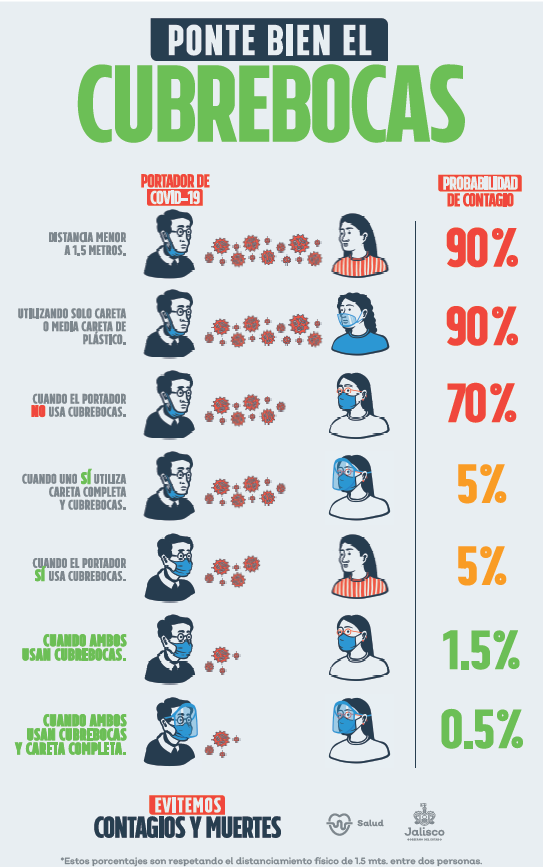 CLAVE:DESCRIPCIÓN:921-066-0012CalcamoníasDiseño con información del uso correcto uso del cubrebocasDESCRIPCIÓN:CalcamoníasDiseño con información del uso correcto uso del cubrebocasCARACTERISTICAS:Impresión en máquina offsetPapel autoadheribleTamaño tabloide (28x43 cm) 150 gr – 200 grSelección a colorCorte al rasNOMBRE GENÉRICO:PÓSTER DEL USO CORRECTO DEL CUBREBOCASCLAVE:DESCRIPCIÓN:921-066-0010-00Pósterscon diseño con información del uso correcto de cubrebocasDESCRIPCIÓN:Pósterscon diseño con información del uso correcto de cubrebocasCARACTERISTICAS:Papel cuché mate200 gramosTamaño tabloide (28x43 cm)Impresión digital a colorA una caraNOMBRE GENÉRICO:PÓSTER SINTOMAS DE URGENCIA COVID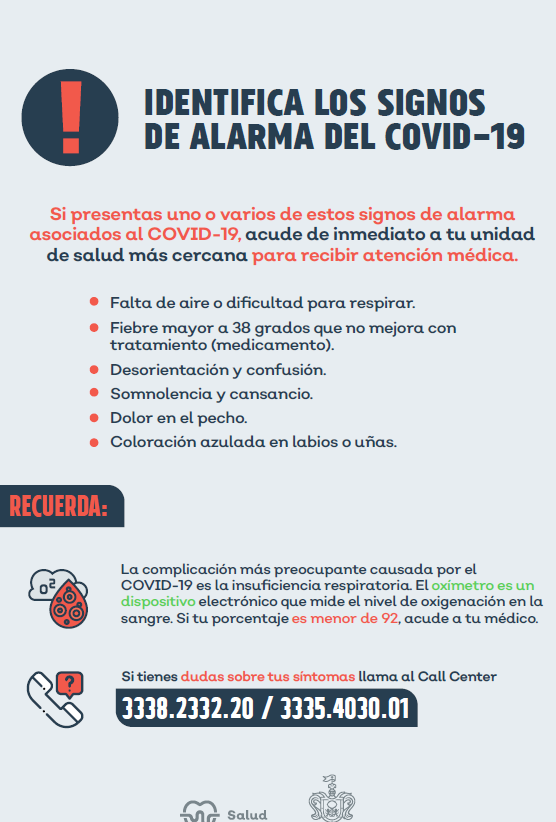 CLAVE:DESCRIPCIÓN:921-066-0002-00PóstersDiseño con información para detectar síntomas de urgencia COVIDDESCRIPCIÓN:PóstersDiseño con información para detectar síntomas de urgencia COVIDCARACTERISTICAS:Papel cuché mate200 gramosTamaño tabloide (28x43 cm)Impresión digital a colorA una caraNOMBRE GENÉRICO:BANNERS USO CORRECTO DEL CUBREBOCASCLAVE:DESCRIPCIÓN:921-066-0012Banners impresos. Diseño con información del uso correcto de cubrebocasDESCRIPCIÓN:Banners impresos. Diseño con información del uso correcto de cubrebocasCARACTERISTICAS:Diseño con información del uso correcto de cubrebocas Impreso a lona alta calidadMedidas 0.80 cm de base por 1.80 de altura. Con bastilla, en los 4 lados y ojillos las esquinasIncluir estructura tipo arañaPROGESIVOCANTIDADU.M.SERVICIO ENREGABLES Y DEMÁS CARACTERÍSTICAS 16,500PIEZACALCAMONIASDiseño con información del correcto uso del cubrebocas.2500PIEZAPÓSTERSDiseño con información del uso correcto de cubrebocas.3500PIEZAPÓSTERSDiseño con información para detectar síntomas de urgencia COVID.4100PIEZABANNERSImpresos. Diseño con información de uso correcto de cubrebocas.PROGRESIVOCANTIDADUNIDAD DE MEDIDASERVICIO DESCRIPCIÓNSERVICIO DESCRIPCIÓNSERVICIO DESCRIPCIÓNPRECIO UNITARIOIMPORTE16,500PIEZACALCAMONIASDiseño con información del correcto uso del cubrebocas.CALCAMONIASDiseño con información del correcto uso del cubrebocas.CALCAMONIASDiseño con información del correcto uso del cubrebocas.2500PIEZAPÓSTERSDiseño con información del uso correcto de cubrebocas.PÓSTERSDiseño con información del uso correcto de cubrebocas.PÓSTERSDiseño con información del uso correcto de cubrebocas.3500PIEZAPÓSTERSDiseño con información para detectar síntomas de urgencia COVID.PÓSTERSDiseño con información para detectar síntomas de urgencia COVID.PÓSTERSDiseño con información para detectar síntomas de urgencia COVID.4100PIEZABANNERSImpresos. Diseño con información de uso correcto de cubrebocas.BANNERSImpresos. Diseño con información de uso correcto de cubrebocas.BANNERSImpresos. Diseño con información de uso correcto de cubrebocas.SUBTOTALI.V.A.TOTALNombre del Licitante:Nombre del Licitante:Nombre del Licitante:No. de Registro del RUPC (en caso de contar con él)No. de Registro del RUPC (en caso de contar con él)No. de Registro del RUPC (en caso de contar con él)No. de Registro Federal de Contribuyentes:No. de Registro Federal de Contribuyentes:No. de Registro Federal de Contribuyentes:Domicilio: (Calle, Número exterior-interior, Colonia, Código Postal)Domicilio: (Calle, Número exterior-interior, Colonia, Código Postal)Domicilio: (Calle, Número exterior-interior, Colonia, Código Postal)Municipio o Delegación:Municipio o Delegación:Entidad Federativa:Teléfono (s):Fax:Correo Electrónico:Objeto Social: tal y como aparece en el acta constitutiva (persona moral) o actividad preponderante (persona física)Objeto Social: tal y como aparece en el acta constitutiva (persona moral) o actividad preponderante (persona física)Objeto Social: tal y como aparece en el acta constitutiva (persona moral) o actividad preponderante (persona física)Para   Personas Morales:Número de Escritura Pública: (Acta Constitutiva y, de haberlas, sus  reformas  y modificaciones)Fecha y lugar de expedición:Nombre del Fedatario Público, mencionando si es Titular o Suplente:Fecha de inscripción en el Registro Público de la Propiedad y de Comercio:Tomo:                            Libro:                             Agregado con número al Apéndice:*NOTA: En caso de que hubiere modificaciones relevantes al Acta Constitutiva (cambio de razón social, de domicilio fiscal, de giro o actividad, etc.), deberá mencionar los datos anteriores que correspondan a dicha modificación y la referencia de la causa de la misma.Para   Personas Físicas:Número de folio de la Credencial de Elector:Para   Personas Morales:Número de Escritura Pública: (Acta Constitutiva y, de haberlas, sus  reformas  y modificaciones)Fecha y lugar de expedición:Nombre del Fedatario Público, mencionando si es Titular o Suplente:Fecha de inscripción en el Registro Público de la Propiedad y de Comercio:Tomo:                            Libro:                             Agregado con número al Apéndice:*NOTA: En caso de que hubiere modificaciones relevantes al Acta Constitutiva (cambio de razón social, de domicilio fiscal, de giro o actividad, etc.), deberá mencionar los datos anteriores que correspondan a dicha modificación y la referencia de la causa de la misma.Para   Personas Físicas:Número de folio de la Credencial de Elector:Para   Personas Morales:Número de Escritura Pública: (Acta Constitutiva y, de haberlas, sus  reformas  y modificaciones)Fecha y lugar de expedición:Nombre del Fedatario Público, mencionando si es Titular o Suplente:Fecha de inscripción en el Registro Público de la Propiedad y de Comercio:Tomo:                            Libro:                             Agregado con número al Apéndice:*NOTA: En caso de que hubiere modificaciones relevantes al Acta Constitutiva (cambio de razón social, de domicilio fiscal, de giro o actividad, etc.), deberá mencionar los datos anteriores que correspondan a dicha modificación y la referencia de la causa de la misma.Para   Personas Físicas:Número de folio de la Credencial de Elector:P  O  D  E  RPara Personas Morales o Físicas que comparezcan a través de Apoderado, mediante Poder General o Especial para Actos de Administración o de Dominio. Número de Escritura Pública:Tipo de poder:Nombre del Fedatario Público, mencionando si es Titular o Suplente:Lugar y fecha de expedición:Fecha de inscripción en el Registro Público de la Propiedad y de Comercio:Tomo:                 Libro:                             Agregado con número al Apéndice:Para Personas Morales o Físicas que comparezcan a través de Apoderado, mediante Poder General o Especial para Actos de Administración o de Dominio. Número de Escritura Pública:Tipo de poder:Nombre del Fedatario Público, mencionando si es Titular o Suplente:Lugar y fecha de expedición:Fecha de inscripción en el Registro Público de la Propiedad y de Comercio:Tomo:                 Libro:                             Agregado con número al Apéndice:1  Señalar la fecha de suscripción del documento.2  Anotar el nombre, razón social o denominación del licitante.3   Indicar el Registro Federal de Contribuyentes del licitante.4  Señalar el número que resulte de la aplicación de la expresión: Tope Máximo Combinado = (Trabajadores) x10% + (Ventas anuales en millones de pesos) x 90%. Para tales efectos puede utilizar la calculadora MIPyMES disponible en la página http://www.comprasdegobierno.gob.mx/calculadora  Para el concepto “Trabajadores”, utilizar el total de los trabajadores con los que cuenta la empresa a la fecha de la emisión de la manifestación.  Para el concepto “ventas anuales”, utilizar los datos conforme al reporte de su ejercicio fiscal correspondiente a la última declaración anual de impuestos federales, expresados en millones de pesos.5  Señalar el tamaño de la empresa (Micro, Pequeña o Mediana), conforme al resultado de la operación señalada en el numeral anterior. NOMBREPUESTOFIRMA:ANTEFIRMA:LIC. GILDARDO FLORES FREGOSODIRECTOR DE RECURSOS MATERIALES DEL OPD SERVICIOS DE SALUD JALISCOLIC. ABRAHAM YASIR MACIEL MONTOYACOORDINADOR DE ADQUISICIONES DEL OPD SERVICIOS DE SALUD JALISCOLIC. ABRIL ALEJANDRA BALLINA AGUIARREPRESENTANTE DEL ÓRGANO INTERNO DE CONTROL EN EL O.P.D SERVICIOS DE SALUD JALISCODRA. JANNET ALVARADO GONZÁLEZDIRECTORA MEDICA DEL OPD SERVICIOS DE SALUD JALISCOLIC. ALEJANDRO ANTONIO ANGELINO LÓPEZSERVIDOR PÚBLICO DESIGNADO POR EL TITULAR DE LA UNIDAD JALISCO                                                                                  CENTRALIZADA DE COMPRAS